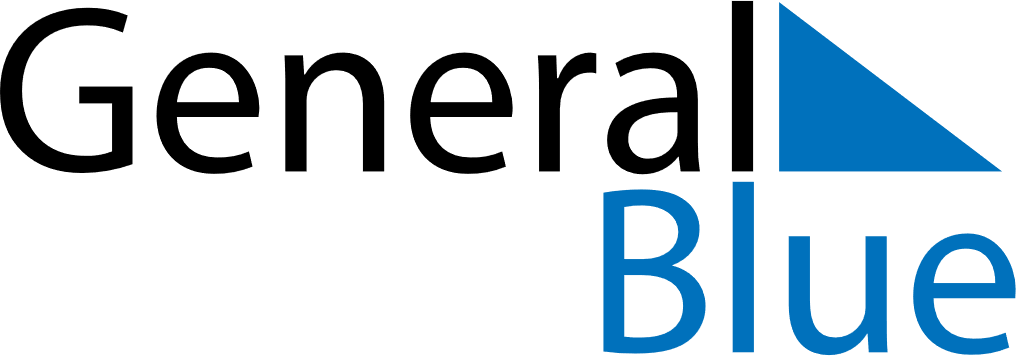 December 2023December 2023December 2023BangladeshBangladeshSUNMONTUEWEDTHUFRISAT12345678910111213141516Martyred Intellectuals DayVictory Day1718192021222324252627282930Christmas Day31